HOLLY HIGH SCHOOL
GIRLS VARSITY BASKETBALLHolly High School Girls Varsity Basketball falls to Fenton High School 49-42Friday, February 8, 2019
6:00 PM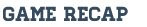 Holly was lead by Rebecca Fugate with 17 points, Payton Price had 10 points and 10 rebounds. Emma Tooley score 9 points and 4 assists.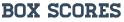 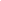 